Publicado en Donostia-San Sebastián el 30/07/2015 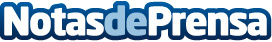 IV Encuentros de Enfermería de Salud Mental del País Vasco y Navarra, el próximo 23 de octubre en San Sebastián•	Organizado por el Colegio Oficial de Enfermería de Gipuzkoa, el encuentro constituye asimismo la I Jornada de Enfermería de Salud Mental de Gipuzkoa.
•	El objetivo de esta cita es compartir experiencias en el campo de la enfermería de Salud Mental y dar visibilidad a la necesidad de coordinación y de continuidad en los cuidados en salud mental.
•	Para más información: http://bit.ly/1eCwPOvDatos de contacto:Gabinete de Prensa de COEGI - Colegio Oficial de Enfermería de Gipuzkoa943223750Nota de prensa publicada en: https://www.notasdeprensa.es/iv-encuentros-de-enfermeria-de-salud-mental-del-pais-vasco-y-navarra-el-proximo-23-de-octubre-en-san-sebastian Categorias: Medicina País Vasco Navarra http://www.notasdeprensa.es